N  ___22Ա-վ1___                              	                         « 21 » ___հոկտեմբեր___ 2022թ.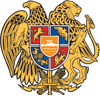 ԳԻՏԱԿԱՆ ԱՍՏԻՃԱՆՆԵՐԻ ՇՆՈՐՀՈՒՄԸ ՀԱՍՏԱՏԵԼՈՒԵՎ ՎԿԱՅԱԳՐԵՐՈՎ ԱՄՐԱԳՐԵԼՈՒ ՄԱՍԻՆՀամաձայն  ՀՀ Կառավարության 08.08.1997թ. հ. 327 որոշմամբ հաստատված <<Հայաստանի Հանրապետությունում գիտական աստիճանաշնորհման կանոնակարգի>> 5-րդ գլխի 36-րդ կետի և ՀՀ ԿԳՄՍ նախարարի 14.08.2019թ. հ.31-Լ հրամանով հաստատված <<Հայաստանի Հանրապետության բարձրագույն որակավորման կոմիտեի կանոնադրության>> 3-րդ գլխի 11-րդ կետի 8) ենթակետի՝	Հաստատել և վկայագրերով ամրագրել.1.Ա. Ալիխանյանի անվան ազգային գիտական լաբորատորիայում գործող ԲՈԿ-ի 024 Ֆիզիկայի մասնագիտական խորհրդի որոշումը Մելիք Մուշեղի Կարապետյանին ֆիզիկամաթեմատիկական գիտությունների թեկնածուի (Ա.04.02 թվանիշով) գիտական աստիճան շնորհելու մասին:2.Հայաստանի ազգային պոլիտեխնիկական համալսարանում գործող ԲՈԿ-ի 043 Էներգետիկայի մասնագիտական խորհրդի որոշումը Արամ Գևորգի Խաչատրյանին տեխնիկական գիտությունների թեկնածուի (Ե.14.02 թվանիշով) գիտական աստիճան շնորհելու մասին:3.Երևանի պետական համալսարանում գործող ԲՈԿ-ի 066 Արտասահմանյան գրականության մասնագիտական խորհրդի որոշումը Էլլա Ազատի Ասատրյանին բանասիրական գիտությունների թեկնածուի (Ժ.01.07 թվանիշով) գիտական աստիճան շնորհելու մասին:4.Հայաստանի  ֆիզիկական  կուլտուրայի և սպորտի պետական ինստիտուտում գործող ԲՈԿ-ի 065 Մանկավարժության մասնագիտական խորհրդի որոշումը Իլյա Ալբերտի Խիպաշվիլիին մանկավարժական գիտությունների թեկնածուի (ԺԳ.00.02 թվանիշով) գիտական աստիճան շնորհելու մասին:5.Երևանի պետական համալսարանում գործող ԲՈԿ-ի 067 Հոգեբանության մասնագիտական խորհրդի որոշումը Սոսե Սերգեյի Խաչիբաբյանին հոգեբանական գիտությունների թեկնածուի (ԺԹ.00.03 թվանիշով) գիտական աստիճան շնորհելու մասին:6.Երևանի պետական  համալսարանում գործող ԲՈԿ-ի 056 Քաղաքագիտության և միջազգային հարաբերությունների մասնագիտական խորհրդի որոշումը Փայլակ Աշոտի Ենգոյանին քաղաքական գիտությունների թեկնածուի (ԻԳ.00.01 թվանիշով) գիտական աստիճան շնորհելու մասին:Հիմք՝   մասնագիտական  խորհուրդների  որոշումները  և  բաժինների  հհ. 1-5194 - 1-5195,  2-5365 – 2-5368 եզրակացությունները:									  ԿԱՐԵՆ ՔԵՌՅԱՆՀԱՅԱՍՏԱՆԻ ՀԱՆՐԱՊԵՏՈՒԹՅՈՒՆ ԲԱՐՁՐԱԳՈՒՅՆ ՈՐԱԿԱՎՈՐՄԱՆ ԿՈՄԻՏԵԻ ՆԱԽԱԳԱՀՀՐԱՄԱՆ